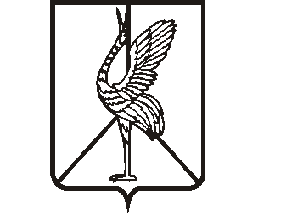 Администрация сельского поселения Чиндантское»муниципального района «Борзинский район»Забайкальского краяПОСТАНОВЛЕНИЕ27 апреля 2021 года				                                                     № 4село Чиндант 2-йОб утверждении  Реестра мест  (площадок) накопления  ТКО на территории  сельского поселения «Чиндантское»  муниципального района «Борзинский район»	Руководствуясь Федеральным законом от 6 октября 2003 года  № 131-ФЗ «Об общих принципах организации местного самоуправления в Российской Федерации», статьей 34 Устава сельского поселения «Чиндантское», администрация  сельского  поселения «Чиндантское»  п о с т а н о в л я е т:	1.   Утвердить Реестр мест  (площадок) накопления  ТКО на территории  сельского поселения «Чиндантское»  муниципального района «Борзинский район»2.   Настоящее постановление вступает в силу на следующий день после дня его официального опубликования (обнародования).3. Настоящее постановление официально обнародовать на информационном стенде в помещении администрации сельского поселения «Чиндантское» по адресу: Забайкальский край, Борзинский район,  с. Чиндант 2-й, ул. Юбилейная, д.2.И.о. главы сельского поселения«Чиндантское»                                                                                 Н. Н. Буторина                    УТВЕРЖДЕН постановлением администрации сельского поселения «Чиндантское»№ 4 от 27.04.2021Реестр мест (площадок) накопления твердых коммунальных отходов в сельском поселении «Чиндантское» муниципального района «Борзинский район»№ п/пАдресВид сбора ТКО№ п/пАдресВид сбора ТКОул. Набережная, дом 5помешковый сбор ТКО с подворовой системой сбораул. Набережная, дом 9помешковый сбор ТКО с подворовой системой сбораул. Набережная, дом 10 кв. 2помешковый сбор ТКО с подворовой системой сбораул. Набережная, дом 10 кв. 1помешковый сбор ТКО с подворовой системой сбораул. Набережная, дом 8помешковый сбор ТКО с подворовой системой сбораул. Набережная, дом 4помешковый сбор ТКО с подворовой системой сбораул. Набережная, дом 2помешковый сбор ТКО с подворовой системой сбораул. Юбилейная, дом 5помешковый сбор ТКО с подворовой системой сбораул. Юбилейная, дом 7помешковый сбор ТКО с подворовой системой сбораул. Юбилейная, дом 9помешковый сбор ТКО с подворовой системой сбораул. Юбилейная, дом 11помешковый сбор ТКО с подворовой системой сбораул. Юбилейная, дом 13помешковый сбор ТКО с подворовой системой сбораул. Юбилейная, дом 15помешковый сбор ТКО с подворовой системой сбораул. Юбилейная, дом 17а помешковый сбор ТКО с подворовой системой сбораул. Юбилейная, дом 19помешковый сбор ТКО с подворовой системой сбораул. Юбилейная, дом 21помешковый сбор ТКО с подворовой системой сбораул. Юбилейная, дом 25помешковый сбор ТКО с подворовой системой сбораул. Юбилейная, дом 27помешковый сбор ТКО с подворовой системой сбораул. Юбилейная, дом 29помешковый сбор ТКО с подворовой системой сбораул. Юбилейная, дом 31помешковый сбор ТКО с подворовой системой сбораул. Юбилейная, дом 35 (в данное время никто не проживает)ул. Юбилейная, дом 37помешковый сбор ТКО с подворовой системой сбораул. Юбилейная, дом 39помешковый сбор ТКО с подворовой системой сбораул. Юбилейная, дом 43помешковый сбор ТКО с подворовой системой сбораул. Юбилейная, дом 41(в данное время никто не проживает)ул. Юбилейная, дом 43(в данное время никто не проживает)ул. Юбилейная, дом 45помешковый сбор ТКО с подворовой системой сбораул. Юбилейная, дом 47помешковый сбор ТКО с подворовой системой сбораул. Юбилейная, дом 49помешковый сбор ТКО с подворовой системой сбораул. Юбилейная, дом 51помешковый сбор ТКО с подворовой системой сбораул. Юбилейная, дом 53помешковый сбор ТКО с подворовой системой сбораул. Юбилейная, дом 57помешковый сбор ТКО с подворовой системой сбораул. Юбилейная, дом 44помешковый сбор ТКО с подворовой системой сбораул. Юбилейная, дом 42помешковый сбор ТКО с подворовой системой сбораул. Юбилейная, дом 40помешковый сбор ТКО с подворовой системой сбораул. Юбилейная, дом 38помешковый сбор ТКО с подворовой системой сбораул. Юбилейная, дом 36(в данное время никто не проживает)ул. Юбилейная, дом 34помешковый сбор ТКО с подворовой системой сбораул. Юбилейная, дом 32помешковый сбор ТКО с подворовой системой сбораул. Юбилейная, дом 30помешковый сбор ТКО с подворовой системой сбораул. Юбилейная, дом 28помешковый сбор ТКО с подворовой системой сбораул. Юбилейная, дом 24помешковый сбор ТКО с подворовой системой сбораул. Юбилейная, дом 22помешковый сбор ТКО с подворовой системой сбораул. Юбилейная, дом 20помешковый сбор ТКО с подворовой системой сбораул. Юбилейная, дом 18помешковый сбор ТКО с подворовой системой сбораул. Юбилейная, дом 12(в данное время никто не проживает)ул. Юбилейная, дом 10помешковый сбор ТКО с подворовой системой сбораул. Юбилейная, дом 8помешковый сбор ТКО с подворовой системой сбораул. Юбилейная, дом 6 (в данное время никто не проживает)ул. Юбилейная, дом 4помешковый сбор ТКО с подворовой системой сбораул. Лазо, дом 75помешковый сбор ТКО с подворовой системой сбораул. Лазо, дом 73помешковый сбор ТКО с подворовой системой сбораул. Лазо, дом 71помешковый сбор ТКО с подворовой системой сбораул. Лазо, дом 69помешковый сбор ТКО с подворовой системой сбораул. Лазо, дом 67 помешковый сбор ТКО с подворовой системой сбораул. Лазо, дом 65помешковый сбор ТКО с подворовой системой сбораул. Лазо, дом 63 (в данное время никто не проживает)ул. Лазо, дом 61помешковый сбор ТКО с подворовой системой сбораул. Лазо, дом 59апомешковый сбор ТКО с подворовой системой сбораул. Лазо, дом 57помешковый сбор ТКО с подворовой системой сбораул. Лазо, дом 55помешковый сбор ТКО с подворовой системой сбораул. Лазо, дом 47помешковый сбор ТКО с подворовой системой сбораул. Лазо, дом 45помешковый сбор ТКО с подворовой системой сбораул. Лазо, дом 43 (в данное время никто не проживает)ул. Лазо, дом 41помешковый сбор ТКО с подворовой системой сбораул. Лазо, дом 35помешковый сбор ТКО с подворовой системой сбораул. Лазо, дом 33помешковый сбор ТКО с подворовой системой сбораул. Лазо, дом 29 в данное время никто не проживает)ул. Лазо, дом 27помешковый сбор ТКО с подворовой системой сбораул. Лазо, дом 23помешковый сбор ТКО с подворовой системой сбораул. Лазо, дом 19 кв. 2 (никто не проживает)ул. Лазо, дом 19 кв. 1помешковый сбор ТКО с подворовой системой сбораул. Лазо, дом 17помешковый сбор ТКО с подворовой системой сбораул. Лазо, дом 15помешковый сбор ТКО с подворовой системой сбораул. Лазо, дом 11помешковый сбор ТКО с подворовой системой сбораул. Лазо, дом 9помешковый сбор ТКО с подворовой системой сбораул. Лазо, дом 7помешковый сбор ТКО с подворовой системой сбораул. Лазо, дом 5помешковый сбор ТКО с подворовой системой сбораул. Лазо, дом 3помешковый сбор ТКО с подворовой системой сбораул. Лазо, дом 2помешковый сбор ТКО с подворовой системой сбораул. Лазо, дом 4помешковый сбор ТКО с подворовой системой сбораул. Лазо, дом 6помешковый сбор ТКО с подворовой системой сбораул. Лазо, дом 8помешковый сбор ТКО с подворовой системой сбораул. Лазо, дом 10помешковый сбор ТКО с подворовой системой сбораул. Лазо, дом 12 помешковый сбор ТКО с подворовой системой сбораул. Лазо, дом 14помешковый сбор ТКО с подворовой системой сбораул. Лазо, дом 16помешковый сбор ТКО с подворовой системой сбораул. Лазо, дом 20 помешковый сбор ТКО с подворовой системой сбораул. Лазо, дом 22 (никто не проживает)ул. Лазо, дом 26 помешковый сбор ТКО с подворовой системой сбораул. Лазо, дом 28помешковый сбор ТКО с подворовой системой сбораул. Лазо, дом 30помешковый сбор ТКО с подворовой системой сбораул. Лазо, дом 32помешковый сбор ТКО с подворовой системой сбораул. Лазо, дом 34помешковый сбор ТКО с подворовой системой сбораул. Лазо, дом 36помешковый сбор ТКО с подворовой системой сбораул. Лазо, дом 38помешковый сбор ТКО с подворовой системой сбораул. Лазо, дом 44помешковый сбор ТКО с подворовой системой сбораул. Лазо, дом 46помешковый сбор ТКО с подворовой системой сбораул. Лазо, дом 50помешковый сбор ТКО с подворовой системой сбораул. Лазо, дом 54 (в данное время никто не проживает)ул. Лазо, дом 56 помешковый сбор ТКО с подворовой системой сбораул. Лазо, дом 58помешковый сбор ТКО с подворовой системой сбораул. Лазо, дом 60помешковый сбор ТКО с подворовой системой сбораул. Лазо, дом 62помешковый сбор ТКО с подворовой системой сбораул. Лазо, дом 64помешковый сбор ТКО с подворовой системой сбораул. Лазо, дом 70помешковый сбор ТКО с подворовой системой сбораул. Лазо, дом 66помешковый сбор ТКО с подворовой системой сбораул. Лазо, дом 72помешковый сбор ТКО с подворовой системой сбораул. Лазо, дом 74помешковый сбор ТКО с подворовой системой сбораул. Лазо, дом 76 помешковый сбор ТКО с подворовой системой сбораул. Лазо, дом 78помешковый сбор ТКО с подворовой системой сбораул. Лазо, дом 80помешковый сбор ТКО с подворовой системой сбораул. Лазо, дом 82помешковый сбор ТКО с подворовой системой сбораул. Лазо, дом 84помешковый сбор ТКО с подворовой системой сбораул. Лазо, дом 88помешковый сбор ТКО с подворовой системой сбораул. Лазо, дом 90помешковый сбор ТКО с подворовой системой сбораул. Советская, дом 3помешковый сбор ТКО с подворовой системой сбораул. Советская, дом 5 (никто не проживает)ул. Советская, дом 7помешковый сбор ТКО с подворовой системой сбораул. Советская, дом 9помешковый сбор ТКО с подворовой системой сбораул. Советская, дом 11помешковый сбор ТКО с подворовой системой сбораул. Советская, дом 13помешковый сбор ТКО с подворовой системой сбораул. Советская, дом 15помешковый сбор ТКО с подворовой системой сбораул. Советская, дом 17помешковый сбор ТКО с подворовой системой сбораул. Советская, дом 19помешковый сбор ТКО с подворовой системой сбораул. Советская, дом 21помешковый сбор ТКО с подворовой системой сбораул. Советская, дом 25помешковый сбор ТКО с подворовой системой сбораул. Советская, дом 27помешковый сбор ТКО с подворовой системой сбораул. Советская, дом 29помешковый сбор ТКО с подворовой системой сбораул. Советская, дом 35помешковый сбор ТКО с подворовой системой сбораул. Советская, дом 37помешковый сбор ТКО с подворовой системой сбораул. Советская, дом 39 кв. 1помешковый сбор ТКО с подворовой системой сбораул. Советская, дом 39 кв. 2помешковый сбор ТКО с подворовой системой сбораул. Советская, дом 41помешковый сбор ТКО с подворовой системой сбораул. Советская, дом 45 (никто не проживает)ул. Советская, дом 47 помешковый сбор ТКО с подворовой системой сбораул. Советская, дом 4помешковый сбор ТКО с подворовой системой сбораул. Советская, дом 6помешковый сбор ТКО с подворовой системой сбораул. Советская, дом 8помешковый сбор ТКО с подворовой системой сбораул. Советская, дом 8апомешковый сбор ТКО с подворовой системой сбораул. Советская, дом 10помешковый сбор ТКО с подворовой системой сбораул. Советская, дом  12помешковый сбор ТКО с подворовой системой сбораул. Советская, дом 14 (никто не проживает)ул. Советская, дом 16помешковый сбор ТКО с подворовой системой сбораул. Советская, дом 18помешковый сбор ТКО с подворовой системой сбораул. Советская, дом 20помешковый сбор ТКО с подворовой системой сбораул. Советская, дом 24помешковый сбор ТКО с подворовой системой сбораул. Советская, дом 26 помешковый сбор ТКО с подворовой системой сбораул. Советская, дом 28 кв. 1помешковый сбор ТКО с подворовой системой сбораул. Советская, дом 28 кв. 2помешковый сбор ТКО с подворовой системой сбораул. Советская, дом 30помешковый сбор ТКО с подворовой системой сбораул. Советская, дом 32помешковый сбор ТКО с подворовой системой сбораул. Советская, дом 40помешковый сбор ТКО с подворовой системой сбораул. Советская, дом 42помешковый сбор ТКО с подворовой системой сбораул. Советская, дом 44помешковый сбор ТКО с подворовой системой сбораул. Советская, дом 46помешковый сбор ТКО с подворовой системой сбораул. Ленина, дом 3помешковый сбор ТКО с подворовой системой сбораул. Ленина, дом 5помешковый сбор ТКО с подворовой системой сбораул. Ленина, дом 7помешковый сбор ТКО с подворовой системой сбораул. Ленина, дом 9 кв. 1помешковый сбор ТКО с подворовой системой сбораул. Ленина, дом 9 кв. 2помешковый сбор ТКО с подворовой системой сбораул. Ленина, дом 11 кв. 1помешковый сбор ТКО с подворовой системой сбораул. Ленина, дом 11  кв. 2помешковый сбор ТКО с подворовой системой сбораул. Ленина, дом 13 кв. 1помешковый сбор ТКО с подворовой системой сбораул. Ленина, дом 13 кв. 2помешковый сбор ТКО с подворовой системой сбораул. Ленина, дом 15помешковый сбор ТКО с подворовой системой сбораул. Ленина, дом 40 кв. 2помешковый сбор ТКО с подворовой системой сбораул. Ленина, дом 40 кв. 1помешковый сбор ТКО с подворовой системой сбораул. Ленина, дом 38 кв. 2помешковый сбор ТКО с подворовой системой сбораул. Ленина, дом 38 кв. 1помешковый сбор ТКО с подворовой системой сбораул. Ленина, дом 36 кв. 2помешковый сбор ТКО с подворовой системой сбораул. Ленина, дом 36 кв. 1помешковый сбор ТКО с подворовой системой сбораул. Ленина, дом 34помешковый сбор ТКО с подворовой системой сбораул. Ленина, дом 32помешковый сбор ТКО с подворовой системой сбораул. Ленина, дом 30помешковый сбор ТКО с подворовой системой сбораул. Ленина, дом 28помешковый сбор ТКО с подворовой системой сбораул. Ленина, дом 26помешковый сбор ТКО с подворовой системой сбораул. Ленина, дом 24помешковый сбор ТКО с подворовой системой сбораул. Ленина, дом 16помешковый сбор ТКО с подворовой системой сбораул.Ленина, дом 14помешковый сбор ТКО с подворовой системой сбораул. Ленина, дом 12помешковый сбор ТКО с подворовой системой сбораул. Ленина, дом 10 (никто не проживает)ул. Ленина, дом 8помешковый сбор ТКО с подворовой системой сбораул. Ленина, дом 6помешковый сбор ТКО с подворовой системой сбораул. Ленина, дом 4помешковый сбор ТКО с подворовой системой сбораул. Ленина, дом 2помешковый сбор ТКО с подворовой системой сбора